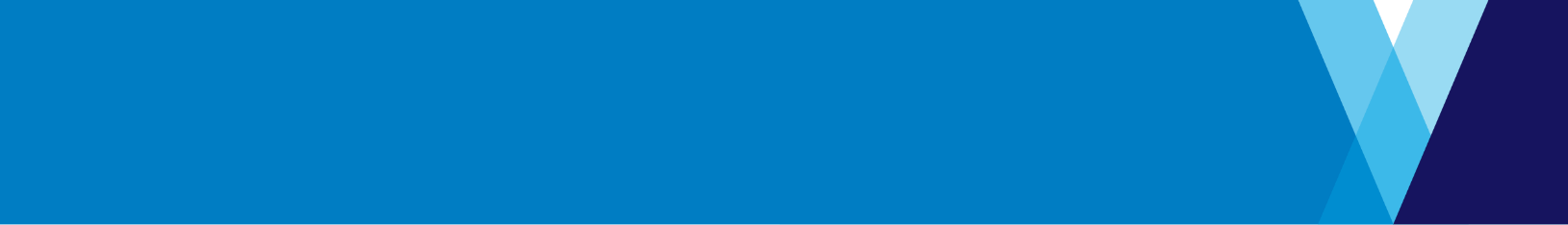 Item 1. Welcomes and introductions and Item 5. Opening and previous minutes The Chair opened the meeting and minutes from the 22 April meeting were endorsed.Item 2. Minister Carroll addressed Community Advisory Group (CAG)Referenced Corrections in news recently – indigenous incarceration rates.Commended professionalism and dedication of Corrections Victoria, especially during COVID-19. Praised frontline staff and management for running a highly regarded Corrections system.Acknowledged the CAG input in supporting the project’s success.Referred to Community Safety Building Authority’s involvement in the construction of a new facility at Maribyrnong.Recognised John Holland’s valuable work on the Chisholm Road Prison Project, especially during uncertain economic times, further giving the opportunity for people to turn their lives around with the ‘Out For Good’ initiative.Recognised the Chisholm Road Prison Project as a great success and thanked everyone for the service and work; all in this together, with the community.Item 3. Construction updateJohn Holland (JHG) provided the following update:Presented aerial shots of civil works, construction of access roads, ‘golden sun moth’ habitat and installation of utilities. Acknowledged bad weather from February to May, recognised recent positive weather change Construction progress:Initial building areas bulk excavated and building pads constructed;Commencement of concrete works and in-ground services;Commencement of cell block accommodation buildings. Modular cells currently being constructed off-site and set to arrive in early July; andContractors have been appointed for structural steel, masonry, roof cladding, doors and window works. COVID-19 measures incorporated for construction (Action now closed) – John HollandJohn Holland provided a summary of the systems and processes undertaken to minimise the risk of COVID-19, such as:Split supervision team; and Temperature checks undertaken once a week (optional for staff on site, compulsory for delivery drivers and visitors).Social procurement update (Action now closed) - Melissa Rabey, Social Procurement Manager, John Holland$16.3 million allocated for social procurement, including indigenous disadvantage and Local Jobs First policy.Subcontractors and trades to help with supporting targets. Engaging local community and through GROW. Corrina’s valuable work recognised with introductions to local Aboriginal businesses.JHG pursuing opportunities to engage former prisoners.Awarded civil contract to Civilex, which works in partnership with Wamarra.G21 Opportunities for Work, supporting disadvantaged Victorians and facilitating introductions which will help beyond the current contract.Ahead on targets for disability opportunities due to the significant amount of work. Referred to instances of people not disclosing mental health disabilities. Success results in employing those who may have struggled to obtain a job in the past couple of years.No issues foreseen from COVID-19 with meeting local content requirements.Item 6. Fire readiness (Action now closed) – Peter Chater, Project Director, John HollandLand clearance does not pose additional risk to neighbouring farmersResponse plan measures:Building and fire preparationTrained chief wardens and fire wardensEach building to include nurse call stationsTemporary outdoor, weatherproofed emergency stations including fire extinguishers, blankets and radiosPlanned evacuations and scenariosEmergency evacuation lighting.Bushfire readiness:Water trucks – two available for civil contractors with hoses and water cannonsPurchasing 1000 litre towable trailer. Available to respond along Chisholm Road in case of any grass fires, including for adjacent farmersMet with CFA at Lara, encouraging a visit every two months. Noting road access points will changeProcuring a troop carrier to aid in remote parts of site in wet weather, further ability to facilitate ambulance evacuationsEPA air quality levels to be followedMonitoring any nearby bushfiresNumber of vehicles fitted with fire extinguishers and first aid kits.Rohan Luke (Deputy Chief Officer, South West Region, CFA) – expressed comfort with the work that has been carried out by John Holland, and the preparations in place.Item 7. Community feedbackJohn Langley – resident on Chisholm Road (feedback provided to Peter Flaherty).Concerns of traffic prior to 7amAmount and size of John Holland signage on site.ACTION 14.4: Signage to be presented at next meeting for further discussion.Corinne Cadilhac offered the opportunity of a visit to the construction site prior to the next CAG meeting.  As numbers will need to be kept to a minimum, to assist with social distancing and ease of escort around the site, the invitation will be limited to  CAG members only. ACTION 14.5: Invitation to be sent in the next few weeks for CAG members site visit. Leigh Bartlett – North Shore Football Club. Enquiry re social procurement, particularly Northern Futures. Discussion over the next two weeks regarding White Cards and creating a connection with the club.Item 8. Other business Justin Giddings – (now Action 1) – Stockpiling permit – deferred for next meeting. Rohan Luke (Action now closed) - local response preparationsLara currently serviced by CFAFrom 1 July – formation of Fire Rescue Victoria. All firefighters from MFB and career firefighters from CFA to joinIntegrated fire stations/ brigades will be separate entities but co-locatedNo change in how responses are managed. CFA will support FRVLooking to maximise service capacity further down the track.Barry White referenced community concerns regarding second proposed location for a fire stationRohan Luke response – initial planning has been complete. Working with City of Greater Geelong and conducting environmental review. Believe location addresses broader community risk profile. VCAT process and COVID-19 may cause delay. Some engagement with community so far with more to come.Barry White asked about the total prison population for the entire precinct, including staff.ACTION 14.6: Andrew Reaper (Assistant Commissioner Custodial Services, Corrections Victoria) to confirm prison population for the precinct, including staff, at next meeting.The Hon. John Eren (Member for Lara) thanked all for making a tremendous contribution towards this significant project.Minister Carroll provided further positive feedback on Chisholm Rd Prison Project progress, and specifically the contributions of the CAG to the project.CAG agreed the Minister’s visit was welcome and valuable.ACTION 14.7: DJCS to include in forward plan for CAG an annual invite to Minister.Item 9. Close and next meeting date The Chair closed the meeting at 5.06pm. The next meeting is scheduled for Wednesday, 19 August 2020.Meeting detailsMeeting detailsMeeting detailsMeeting detailsMeeting title:Community Advisory GroupNo:14Date:Wednesday 17 June 2020Time: 4pm – 5.06pmLocation:OnlineOnlineOnlineAttendeesAttendeesAttendeesAttendeesCommunity Advisory Group members: Justin Giddings (Chair), Corrina Eccles (community member), Barry White (community member), Leigh Bartlett (community member), Andrew Reaper (Assistant Commissioner Custodial Services, Corrections Victoria), Pat McCormick (General Manager, Marngoneet Prison), Marlene Morison, (General Manager, Chisholm Road Prison), Michelle Wood (Executive Director, Barwon South West Region), Corinne Cadilhac (Deputy Secretary, Justice Infrastructure and CEO of the Community Safety Building Authority)Other attendees: Alex Wigmore, (Senior Project Manager, CSBA), Peter Southwell (Project Director, CSBA), Peter Flaherty (Director, Public Affairs, DJCS), Andrew Green (Manager, Project Communication, DJCS); Peter Chater (Project Director, John Holland)  Invited guests: The Hon. Ben Carroll (Minister for Corrections) [departed 4.45pm], the Hon. John Eren (Member for Lara), Ashlea Bright (Adviser, Minister Carroll), Mick Rowell (Commander, CFA), Mick McGuinness (Assistant Chief Fire Officer, District 7, CFA), Rohan Luke (Deputy Chief Officer, South West Region, CFA), Melissa Rabey (Social Procurement Manager, JHG)Community Advisory Group members: Justin Giddings (Chair), Corrina Eccles (community member), Barry White (community member), Leigh Bartlett (community member), Andrew Reaper (Assistant Commissioner Custodial Services, Corrections Victoria), Pat McCormick (General Manager, Marngoneet Prison), Marlene Morison, (General Manager, Chisholm Road Prison), Michelle Wood (Executive Director, Barwon South West Region), Corinne Cadilhac (Deputy Secretary, Justice Infrastructure and CEO of the Community Safety Building Authority)Other attendees: Alex Wigmore, (Senior Project Manager, CSBA), Peter Southwell (Project Director, CSBA), Peter Flaherty (Director, Public Affairs, DJCS), Andrew Green (Manager, Project Communication, DJCS); Peter Chater (Project Director, John Holland)  Invited guests: The Hon. Ben Carroll (Minister for Corrections) [departed 4.45pm], the Hon. John Eren (Member for Lara), Ashlea Bright (Adviser, Minister Carroll), Mick Rowell (Commander, CFA), Mick McGuinness (Assistant Chief Fire Officer, District 7, CFA), Rohan Luke (Deputy Chief Officer, South West Region, CFA), Melissa Rabey (Social Procurement Manager, JHG)Community Advisory Group members: Justin Giddings (Chair), Corrina Eccles (community member), Barry White (community member), Leigh Bartlett (community member), Andrew Reaper (Assistant Commissioner Custodial Services, Corrections Victoria), Pat McCormick (General Manager, Marngoneet Prison), Marlene Morison, (General Manager, Chisholm Road Prison), Michelle Wood (Executive Director, Barwon South West Region), Corinne Cadilhac (Deputy Secretary, Justice Infrastructure and CEO of the Community Safety Building Authority)Other attendees: Alex Wigmore, (Senior Project Manager, CSBA), Peter Southwell (Project Director, CSBA), Peter Flaherty (Director, Public Affairs, DJCS), Andrew Green (Manager, Project Communication, DJCS); Peter Chater (Project Director, John Holland)  Invited guests: The Hon. Ben Carroll (Minister for Corrections) [departed 4.45pm], the Hon. John Eren (Member for Lara), Ashlea Bright (Adviser, Minister Carroll), Mick Rowell (Commander, CFA), Mick McGuinness (Assistant Chief Fire Officer, District 7, CFA), Rohan Luke (Deputy Chief Officer, South West Region, CFA), Melissa Rabey (Social Procurement Manager, JHG)Community Advisory Group members: Justin Giddings (Chair), Corrina Eccles (community member), Barry White (community member), Leigh Bartlett (community member), Andrew Reaper (Assistant Commissioner Custodial Services, Corrections Victoria), Pat McCormick (General Manager, Marngoneet Prison), Marlene Morison, (General Manager, Chisholm Road Prison), Michelle Wood (Executive Director, Barwon South West Region), Corinne Cadilhac (Deputy Secretary, Justice Infrastructure and CEO of the Community Safety Building Authority)Other attendees: Alex Wigmore, (Senior Project Manager, CSBA), Peter Southwell (Project Director, CSBA), Peter Flaherty (Director, Public Affairs, DJCS), Andrew Green (Manager, Project Communication, DJCS); Peter Chater (Project Director, John Holland)  Invited guests: The Hon. Ben Carroll (Minister for Corrections) [departed 4.45pm], the Hon. John Eren (Member for Lara), Ashlea Bright (Adviser, Minister Carroll), Mick Rowell (Commander, CFA), Mick McGuinness (Assistant Chief Fire Officer, District 7, CFA), Rohan Luke (Deputy Chief Officer, South West Region, CFA), Melissa Rabey (Social Procurement Manager, JHG)Apologies:  Councillor Kylie Grzybek (Deputy Chair), Councillor Anthony Aitken, David Withington (community member), John Brne (community member), Marylyn Pettit (community member), Leanne Rayner (Sergeant, Lara Police Station), Apologies:  Councillor Kylie Grzybek (Deputy Chair), Councillor Anthony Aitken, David Withington (community member), John Brne (community member), Marylyn Pettit (community member), Leanne Rayner (Sergeant, Lara Police Station), Apologies:  Councillor Kylie Grzybek (Deputy Chair), Councillor Anthony Aitken, David Withington (community member), John Brne (community member), Marylyn Pettit (community member), Leanne Rayner (Sergeant, Lara Police Station), Apologies:  Councillor Kylie Grzybek (Deputy Chair), Councillor Anthony Aitken, David Withington (community member), John Brne (community member), Marylyn Pettit (community member), Leanne Rayner (Sergeant, Lara Police Station), Meeting overviewMeeting overviewMeeting overviewMeeting overviewActions from June meetingAction 14.1: CAG members representing City of Greater Geelong Council and Traditional Owners to confirm appropriate permits had been acquired by neighbouring landowners to stockpile spoil from the construction site Action 14.2: Barry White to make contact with the Lara Chamber of Commerce and reconfirm its interest in providing a speaker as soon as the chamber’s breakfast meetings recommence Action 14.3: (ongoing) Corrections Victoria to provide updates on the naming of the new prison as appropriateAction 14.4: John Holland to present signage for discussion at next meetingAction 14.5: DJCS to arrange invitation to be sent in the next few weeks for CAG members’ site visit, inc. PPE requirements Action 14.6:  Andrew Reaper to confirm prison population and staff numbers for the precinct at next meetingAction 14.7: DJCS to include in forward plan for CAG an annual invite to MinisterActions closed at June meetingAction: John Holland provided information relating to its fire readiness planAction: Country Fire Authority (CFA) representative attended Community Advisory Group (CAG) to discuss CFA preparations to support the new facilityAction: John Holland confirmed that issues relating to COVID-19 would not affect its social procurement activities or that of its subcontractors